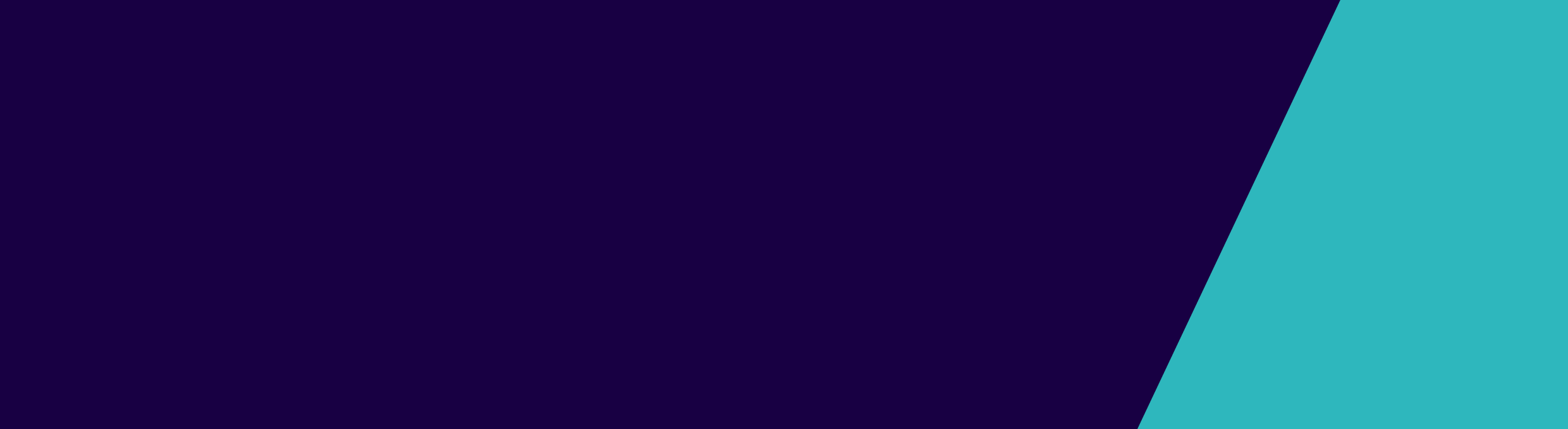 Our COVID Safe PlanYacht name:			_____________________________________Skipper:			_____________________________________Date prepared: 			_____________________________________COVID Safe plan GuidanceAction to mitigate the introduction and spread of COVID-19Boat PreparationBoat PreparationEnsure that yacht is stocked with adequate and appropriately located hand sanitiser, hand soap and paper towels for crew. Sanitise all hard surfaces in cabin prior to and after sailing.  GuidanceAction to prepare for your responseEmbarkation Embarkation Limit embarkation to crew who are participating in the Race. Keep recordEnsure crew are briefed on, and accept, covid operating procedures (before race day).Ensure crew are properly equipped and ready to sail – PPE equipped, water bottle & food.Conform crew are well and have had no prior close contact in the past 14 daysGuidanceAction to mitigate the introduction and spread of COVID-19Operation of the yachtOperation of the yachtMinimise the use of shared equipment Where possible: enhance airflow below decks by opening windows and hatches.Minimise the number of crew “below decks” at any time and ensure compliance with both the social distancing & 4sqm distancing rules at all times. Prevent the sharing of water bottles, food and utensils. All food to be pre-prepared in separate containers one for each crew.   GuidanceAction to prepare for your responseAfter the Race After the Race No socialising below decksNo socialising with crew from other yachts